Российская ФедерацияАкционерное общество "Промсервис"ТермоконтроллерыПРАМЕР-710.Использование совместно с электрическими приводами ЭП-200.Руководство по эксплуатации4218-008-12560879 РЭ03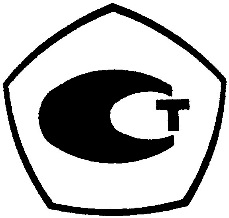 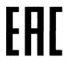 г. ДимитровградСодержаниеСодержание	21	Описание электрического привода	41.1	Назначение	41.2	Технические характеристики приводов	52	Устройство привода и работа совместно с термоконтроллером	63	Использование по назначению	93.1	Настройка соединения контроллера с приводом	93.2	Автокалибровка	113.3	Монтаж на трубопровод	123.4	Электрические подключения	123.5	Меры безопасности	133.6	Возможные неисправности	133.7	Техническое обслуживание	144	Хранение и транспортирование	155	Сведения об утилизации	156	Маркировка	157	Упаковка	16Приложение А  (обязательное)                                                                      Габаритные и присоединительные размеры	17Настоящее руководство по эксплуатации (далее – РЭ) предназначено для изучения работы электрических приводов (далее – приводов или ЭП-200) совместно с термоконтроллерами ПРАМЕР-710 (далее – контроллерами). РЭ содержит сведения о принципе действия приводов, конструкции и их технических характеристиках, указания по монтажу, наладке, пуске, а также другие сведения, необходимые для использования технических возможностей приводов совместно с контроллерами и обеспечения правильной эксплуатации всего комплекса. Разработчик и изготовитель:АО "Промсервис", РФ, 433502, г. Димитровград Ульяновской обл., ул. 50 лет Октября, 112т/ф. (84235) 4-58-32, 6-69-26, 4-22-11,e-mail: promservis@promservis.ru, www.promservis.ru; отдел продаж т/ф.: (84235) 4-84-93, e-mail: sales@promservis.ru; служба технической поддержки тел.: (84235) 4-35-86, e-mail: support@promservis.ru. Описание электрического приводаНазначениеПривод предназначен для управления регулирующими клапанами в системах автоматического регулирования на объектах тепло- и водопотребления промышленного, коммунального и бытового назначения.Привод совместим с клапанами прямоходного типа производства   «TA Hydronics» моделей CV216GG и CV316GG, а также с клапанами ПП «КПСР Групп» (Белоруссия) моделей КПСР и КССР.Автоматическое управление работой привода осуществляется командами с термоконтроллера ПРАМЕР-710 по цифровому интерфейсу RS-485.Наличие функции перемещения регулирующего клапана в аварийное (полностью открытое или закрытое) положение при отключении сетевого электропитания за счёт встроенного аккумулятора.Привод совместно с термоконтроллером обеспечивают:автоматическое управление регулирующим клапаном;ручное управление клапаном с помощью кнопок или вала ручного управления, а также пользовательского интерфейса контроллера;контроль положения штока клапана;индикацию на ЖКИ контроллера положения штока клапана, заданной скорости перемещения, направления движения. Контроллеры совместно с приводами соответствуют требованиям технических регламентов Таможенного союза ТР ТС 020/2011 "Электромагнитная совместимость технических средств", ТР ТС 004/2011 “О безопасности низковольтного оборудования” (декларация о соответствии ЕАЭС N RU Д-RU.НА78.B.02864/19 действительна по 24.03.2024 включительно).Технические характеристики приводовТехнические характеристики приводов приведены в таблице 1.Таблица 1 – Технические характеристики приводовПодключение к приводу внешних устройств (термоконтроллер ПРАМЕР-710, ПК) выполняется через цифровой интерфейс – RS-485. Параметры интерфейса RS-485 приведены в таблице 2.                       Таблица 2 – Параметры интерфейса привода* - устанавливается с помощью переключателя (см. таблица 3)Устройство привода и работа совместно с термоконтроллеромПривод выпускается в двух исполнениях (для регулирующих клапанов различных производителей, указанных в п. 1.1.2), отличающихся механизмом захвата штока клапана и монтажным фланцем.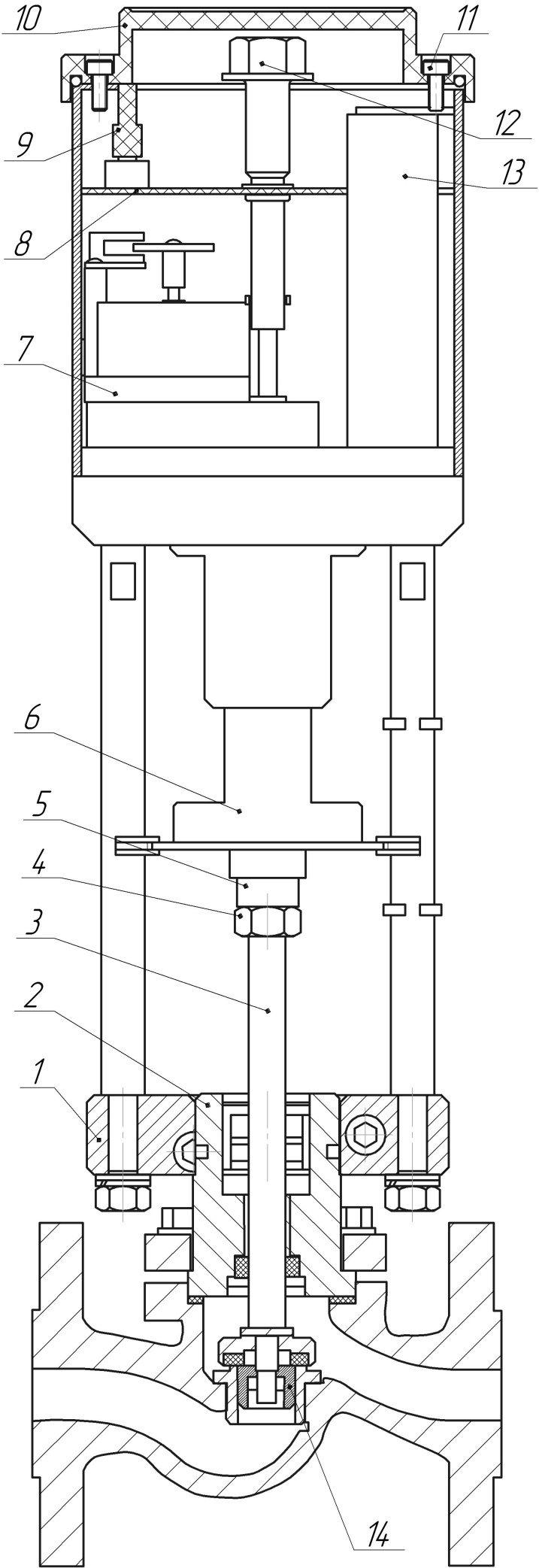 Исполнение привода с клапаном КПСР (КССР) показано на рисунке 1 (условно). Привод фиксируется на корпусе клапана (поз.2) с помощью монтажного фланца (поз.1) винтами по ГОСТ 11783 (DIN 6912) с цилиндрической головкой и шестигранным углублением под ключ класса точности А размером 5 мм.  Механизм захвата (поз.6) соединяется со штоком клапана (поз.3) с помощью гайки (поз.5) и фиксируется гайкой (поз.4). Усилие, развиваемое приводом, передаётся через шток на плунжер (поз.14), который, перемещаясь вверх/ вниз, изменяет площадь проходного сечения в затворе и регулирует расход рабочей среды. Исполнительным механизмом привода является шаговый двигатель, совмещённый с редуктором (поз.7). Управление шаговым двигателем осуществляется модулем управления (поз.8) при поступлении команд от термоконтроллера или с кнопок управления.Аварийное питание привода осуществляется от аккумулятора (поз.13). Крышка привода (поз.10) крепится двумя винтами (поз.11). Вал  ручного управления приводом (поз.12 рисунок 1, с наружными шлицами под ключ 17 мм) становится доступным при снятии крышки (поз.10 рисунок 1). Один оборот винта сдвигает шток на 2 мм. 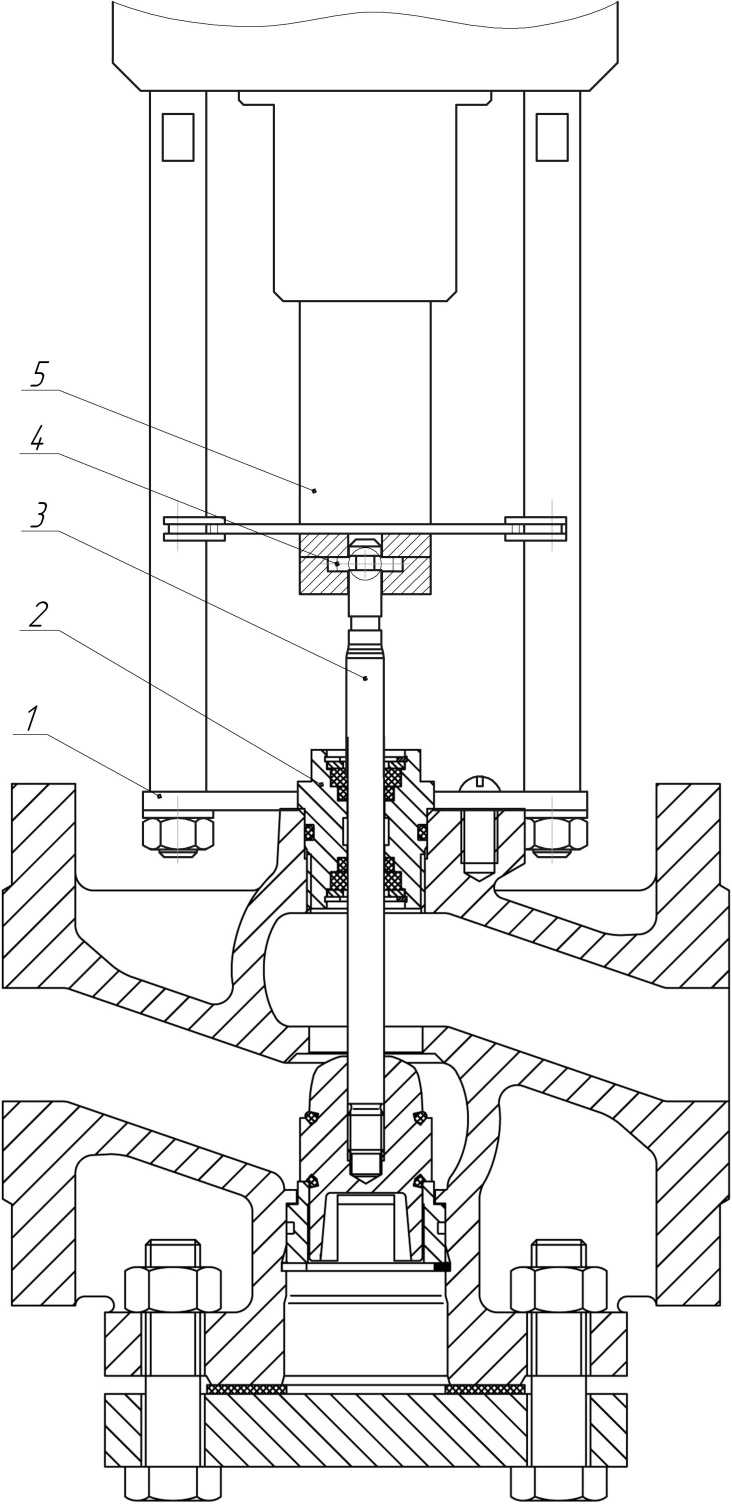 Датчик положения крышки (поз.9 рисунок 1) отключает возможность внешнего управления при открытой крышке.   При закрытии крышки привод   выполняет  автокалибровку (см. п.3.2). Исполнение привода с клапаном производства «TA Hydronics» показано на рисунке 2. Привод фиксируется на корпусе клапана (поз.2) с помощью монтажного фланца (поз.1) и винтов. Механизм захвата (поз.5) соединяется со штоком клапана (поз.3) с помощью скобы (поз.4).Вид привода сверху (с открытой крышкой) показан на рисунке 3. Модуль управления (рисунок 3, поз.1) выполняет функции управления шаговым двигателем, определения положения клапана и контроля положения (открытие/закрытие) крышки корпуса привода, взаимодействия по интерфейсу RS-485 с подключенным управляющим термоконтроллером ПРАМЕР-710.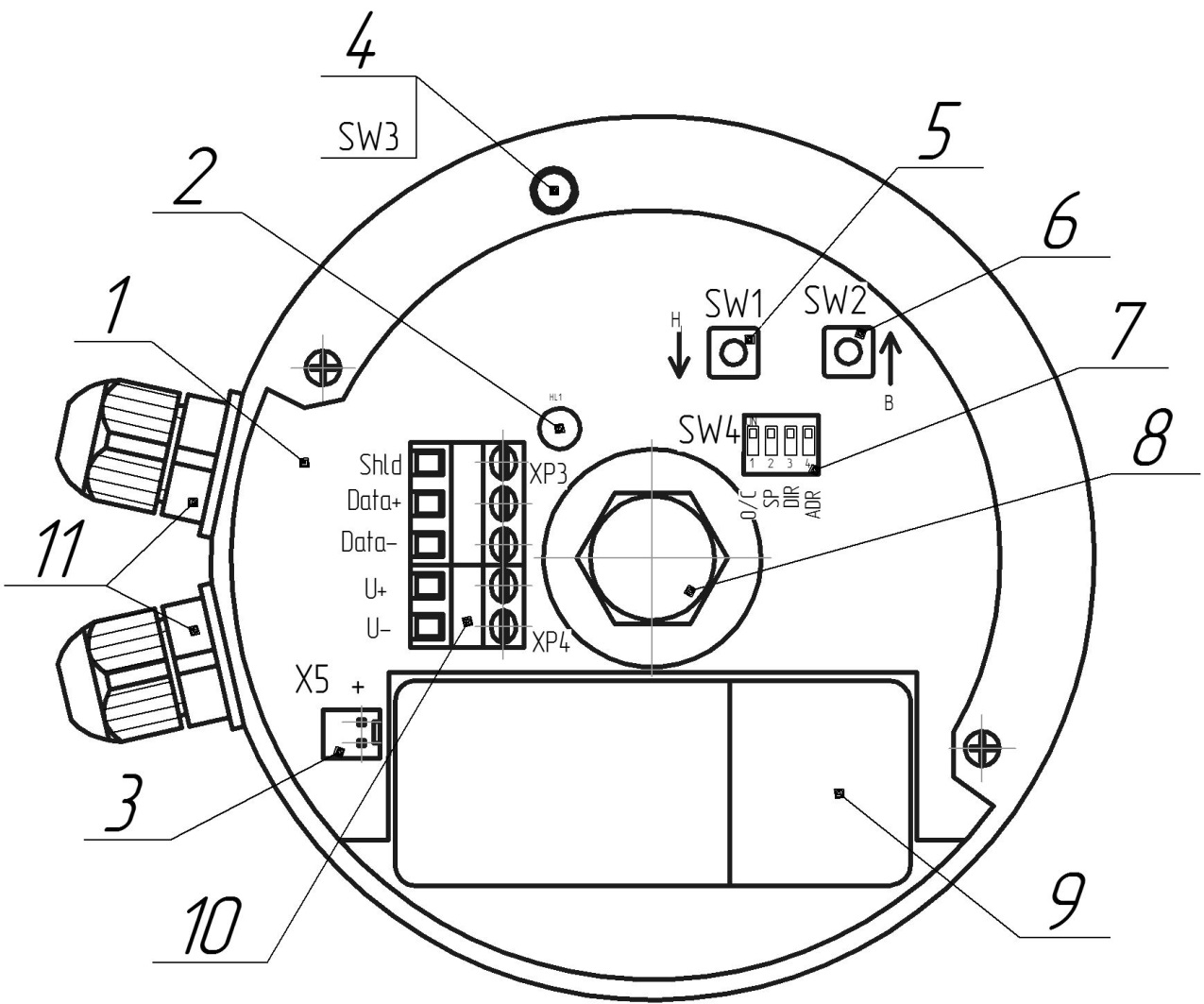 Рисунок 3 – Вид электропривода сверху со снятой крышкой(1 – модуль управления, 2 – индикатор вращения двигателя,3 – разъём подключения аккумулятора, 4 – датчик открытия крышки, 5 – кнопка движения вниз, 6 – кнопка движения вверх,   7 – DIP – переключатели, 8 – вал ручного управления приводом, 9 – аккумулятор, 10 – клеммы внешних подключений,  11 – кабельные вводы)Питание электропривода осуществляется от внешнего источника питания постоянного тока напряжением 12-24В и мощностью 18-20 Вт. Резервное питание осуществляется от свинцово-кислотного аккумулятора марки DTM12008 напряжением 12В ёмкостью 0,8 Ач. Зарядка аккумулятора осуществляется в автоматическом режиме с помощью схемы заряда при подаче внешнего питания. В случае разряда, полная зарядка аккумулятора длится 8-10 часов.Подключение цепей цифрового управления, а также линий питания осуществляется через кабельные вводы к винтовым клеммам согласно схеме электрических подключений (рис.6). Светодиодный индикатор (рис.3, поз.2) горит при вращении двигателя. Использование по назначениюНастройка соединения контроллера с приводомПеред вводом привода в эксплуатацию необходимо установить параметры его работы с помощью DIP-переключателей SW4 (Таблица 3). Переключатель №1 определяет аварийное положение клапана при отключении внешнего источника питания. Переключатель №2 задаёт скорость движения привода. Переключатель №3 обеспечивает согласование логики работы управляющего контроллера и конструкции регулирующего клапана (при подаче команды “отрыть” от контроллера, привод будет двигать шток клапана вверх при прямой логике управления и вниз - при инверсной). Для проверки корректности настройки рекомендуется выполнить процедуру ручного управления посредством пользовательского интерфейса ПРАМЕР-710. Адрес в сети RS-485 выбирается переключателем №4.    Таблица 3 – DIP-переключатели SW4При первом подключении привода к новому клапану, либо изменении скорости перемещения привода в обязательном порядке выполнить процедуру    обновления   контрольного значения времени хода  в приводе (п. 3.2).Управление приводом, установка связи, просмотр времени хода, скорости движения, настроечных параметров осуществляется в пользовательском интерфейсе подключенного к приводу термоконтроллера ПРАМЕР-710. Навигация по меню контроллера осуществляется с помощью элементов управления термоконтроллера ПРАМЕР-710: многофункционального энкодера и кнопочного переключателя. Назначение элементов описано в таблице 4.Таблица 4 – Назначение элементов управления контроллера ПРАМЕР-710Доступ к меню привода осуществляется при установке связи с термоконтроллером.Настройку привода рекомендуется производить в следующем порядке:Включить питание привода и контроллера.Открыв крышку привода, установить с помощью DIP-переключателей требуемый сетевой адрес блока, скорость перемещения, логику работы, аварийное положение при отключении внешнего источника питания (см. таблицу 3).Войти в сервисное меню контроллера длительным (более 5с) нажатием на ручку энкодера  и перейти в меню "ПАРАМЕТРЫ">>"ОБЩИЕ".Установить статус контроллера в сети - ВЕДУЩИЙ. Перейти в корневой уровень меню контролера нажатием кнопки .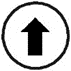 Вращением ручки энкодера выбрать и войти в раздел корневого уровня меню "ПОДКЛЮЧЕНИЕ УСТРОЙСТВ".Выбрать раздел "ПРИВОД", и нажатием на ручку энкодера войти в меню настройки соединения с приводом.Установить значение параметра "Адрес в сети", соответствующий положению DIP -переключателя №4 привода. Перейти в следующий пункт меню вращением ручки энкодера и по истечении не более 5 секунд убедиться в установлении связи между приводом и контроллером. При установлении связи между устройствами станет доступно меню с текущими параметрами привода (рис.4). При отсутствии связи индицируется сообщение “СОЕДИНЕНИЕ ОТСУТСТВУЕТ”.Закрыть крышку привода и зафиксировать винтами.Дождаться выполнения автокалибровки привода и убедиться в корректном определении времени хода, соответствующего скорости перемещения и величине хода штока клапана. Запомнить время и перейти в корневой уровень меню контролера, дважды нажав кнопку  .Войти в меню "ПРАМЕР-710">> "ПАРАМЕТРЫ">>"КЛАПАН">> "УПРАВЛЕНИЕ" и ввести параметр "Время хода", определённый ранее (п.11). Изменение данного параметра инициирует процедуру калибровки системы позиционирования термоконтроллера (закрытие клапана и обнуление параметра Kv – указателя положения клапана).Войти в меню "ПАРАМЕТРЫ">>"КЛАПАН">>"СЕРВИС" и указать значение параметра "Kv клапана">>"Датчик", при данной настройке положение клапана Kv[%] будет считываться с привода по цифровому интерфейсу. При несовпадении параметра "Время хода" и времени хода привода, определённого при выполнении автокалибровки привода в меню  "ПАРАМЕТРЫ" (рис.4) ведомого привода отобразится символ «?» в НС. Рисунок 4 – Меню параметров приводаАвтокалибровкаПри движении штока клапана контролируется момент достижения крайних положений с помощью оптического датчика на валу двигателя.После каждого закрытия крышки корпуса и включения внешнего питания привод выполняет процедуру автокалибровки – определение времени хода клапана между крайними положениями. Если аккумулятор подключен и заряжен, то включение внешнего питания при закрытой крышке не вызовет процедуру автокалибровки. Зарегистрированное время хода отображается в разделе меню параметров привода (рис.4).  Если время хода, определённое при автокалибровке, не совпало с контрольным значением, записанным в память привода, на величину более 3%, то в меню параметров привода отображается символ "!" - нештатной ситуации (НС). Для установки нового контрольного значения времени хода требуется, открыв крышку корпуса, одновременно нажать и удерживать в течение 5 секунд кнопки движения «вверх» и «вниз» на плате привода. Действие подтверждается двумя вспышками индикатора вращения двигателя, после чего необходимо закрыть крышку, тем самым запустив процесс автокалибровки. Полученное значение времени хода автоматически записывается в память привода в качестве нового контрольного значения.По завершении автокалибровки электропривод готов к работе, а клапан устанавливается в положение, соответствующее аварийному, настроенному с помощью DIP-переключателей SW4 (Таблица 3). При открытой крышке привода в меню термоконтроллера отображается сообщение (рис.5).Рисунок 5 – Меню параметров привода при открытии крышки корпусаМонтаж на трубопроводУстановочное положение привода с клапаном относительно трубопровода указанно на рисунке 6. Расположение вниз не допускается с целью исключения попадания жидкости на привод.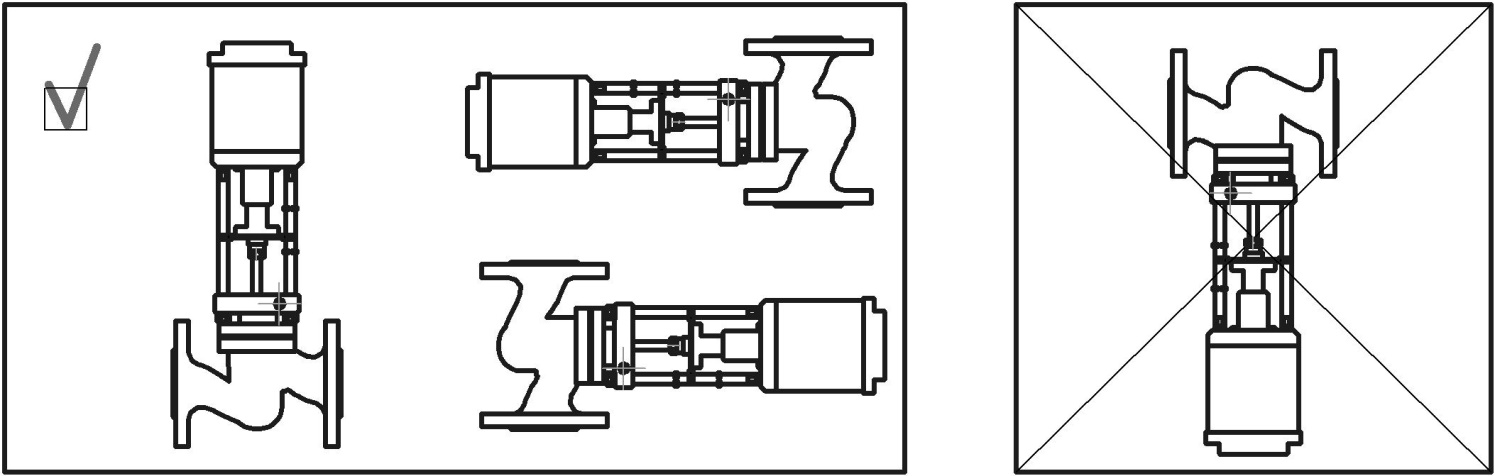 Рисунок 6 – Установочное положение привода с клапаномЭлектрические подключенияЭлектрические подключения и соединения привода разрешается производить электромонтеру, имеющему соответствующий допуск. Подключение управляющих и сигнальных кабелей к приводу выполняется через винтовые клеммы с помощью отвёртки с прямым шлицем 2-3 мм. Сечение кабеля до 1,5 мм2. Монтаж производить аккуратно, не допуская повреждения клеммников. Для многожильных проводов использовать наконечники соответствующего размера.Схема подключения привода к термоконтроллеру и источнику питания приведена на рисунке 7. Длина линий связи не более 1000 м. Подключение выполняется двужильным кабелем сечением не менее 0,25 мм2.Перед вводом в эксплуатацию подключить аккумулятор (АКБ) к разъёму Х5 согласно схеме на рисунке 7.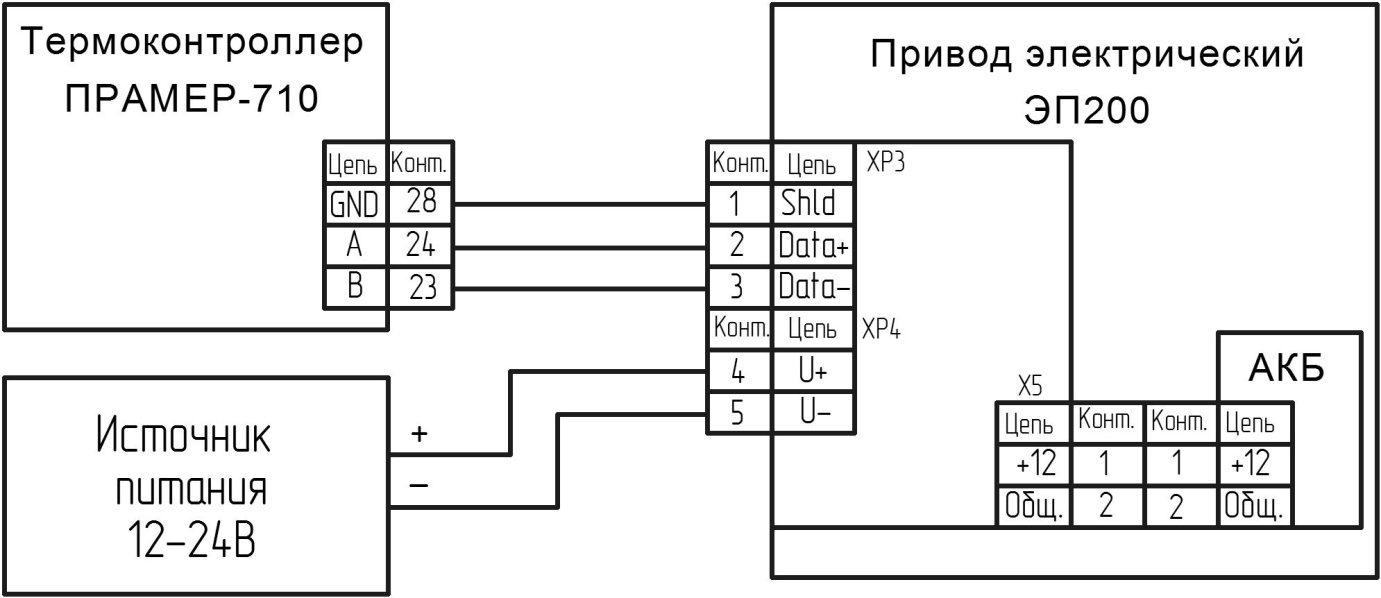 Рисунок 7 – Схема соединения термоконтроллера и приводаМеры безопасностиКонтроллеры c приводами по требованиям безопасности соответствуют ГОСТ Р 12.2.091 и классу II по ГОСТ 12.2.007.0. Заземление корпусов не требуется.При работе с контроллерами и подключенными приводами следует руководствоваться указаниями мер безопасности настоящего руководства.Работы по монтажу контроллеров и приводов следует производить при отсутствии на них питания.К работе с контроллерами и приводами допускается обслуживающий персонал, изучивший эксплуатационную документацию на изделия и прошедший инструктаж по технике безопасности в соответствии с действующими нормативными документами. Возможные неисправностиВо время пуска, опробования и использования контроллера с приводом   могут возникнуть неисправности, приведённые в таблице 5.Таблица 5 – Возможные неисправности и способы их устраненияТехническое обслуживаниеТехническое обслуживание должно производиться лицами, изучившими руководство по эксплуатации, а также эксплуатационную документацию дополнительного оборудования.В процессе эксплуатации контроллер с подключенным приводом рекомендуется подвергать техническому осмотру не реже двух раз в год с целью контроля: работоспособности, наличия питания, соблюдения условий эксплуатации, отсутствия внешних повреждений.В межотопительный период эксплуатации системы регулирования рекомендуется настраивать режим работы “МЕЖСЕЗОН” в термоконтроллере ПРАМЕР-710, что позволит выполнять перемещения регулирующего клапана с заданной периодичностью (“период калибровки”).Работоспособность привода определяется по светодиодному индикатору вращения двигателя при поступлении команды от контроллера или кнопок управления. При отсутствии свечения индикатора и движения привода необходимо проверить: наличие питания, связь по интерфейсу RS-485, положение крышки привода.Аккумулятор резервного питания подлежит замене, если при отключении сетевого питания функция возвращения клапана в заданное положение не работает. Аккумулятор при этом заряжался не менее 8-10 часов.Если действия, предпринятые в соответствии с указанными выше рекомендациями, не привели к восстановлению нормальной работы изделий, следует обратиться в сервисный центр (региональное представительство) или к изготовителю изделия. Отправка изделий для проведения ремонта должна производиться с паспортом на комплекс на базе ПРАМЕР-710.Техническое обслуживание при хранении включает в себя учет времени хранения и соблюдение правил хранения.Техническое обслуживание при эксплуатации требует периодического осмотра и проверки работоспособности подвижных элементов, а также проведения замены смазки один раз в 5 лет.Хранение и транспортирование4.1 Хранение привода должно осуществляться в складских помещениях при отсутствии в них пыли, паров кислот и щелочей, агрессивных газов, вызывающих коррозию, в соответствии с условиями хранения 1 по ГОСТ 15150.4.2 Транспортирование приводов может осуществляться всеми видами транспорта, в том числе воздушным в герметизированных отсеках. Предельные условия транспортирования:температура окружающего воздуха – от минус 50 до плюс 50 °С;относительная влажность воздуха – до 95 %;амплитуда вибрации при частоте от 5 до 35 Гц – не более 0,35 мм.4.3 Во время транспортирования и погрузочно-разгрузочных работ транспортная тара не должна подвергаться резким ударам и прямому воздействию атмосферных осадков и пыли; манипуляции с транспортной тарой должны осуществляться в соответствии с манипуляционными знаками, расположенными на транспортной таре.4.4   После транспортирования при отрицательных температурах вскрытие транспортной тары можно производить только после выдержки в течение 8 ч при комнатной температуре (20-25 0С).Сведения об утилизации5.1 Утилизация приводов осуществляется в соответствии с правилами, действующими в организации, эксплуатирующей данное изделие. Маркировка и пломбирование6.1 На крышку корпуса привода нанесена следующая информация:наименование и обозначение привода;наименование и товарный знак предприятия-изготовителя;единый знак обращения продукции на рынке государств - членов Таможенного союза;страна производителя;шильд с заводским номером по системе нумерации предприятия-изготовителя.6.2  Приводы, принятые отделом технического контроля (службой качества) изготовителя, подлежат пломбированию. Место пломбирования – винт крепления обечайки корпуса привода к основанию.6.3 Транспортная маркировка приводов содержит основные, дополнительные, информационные и следующие манипуляционные знаки: "Предел штабелирования по массе 10 кг", "Хрупкое. Осторожно", "Беречь от влаги" по ГОСТ 14192.6.4 Информация об адресе изготовителя, о наименовании страны изготовителя, основном предназначении, сроке службы, гарантийных сроках эксплуатации и хранении, транспортировании приведена в паспорте на термоконтроллер ПРАМЕР-710 4218-008-12560879ПС.Упаковка7.1 Упаковка приводов производится в закрытых, вентилируемых помещениях,  при температуре окружающего воздуха от плюс 15 до плюс 40 С и относительной влажности до 80 %, при отсутствии в окружающей среде агрессивных примесей.7.2 Приводы упаковывают в транспортную тару (картонные ящики по         ГОСТ 9142) до 2-х изделий в ящик.7.3 Эксплуатационная документация приводов упаковывается в пакеты из полиэтиленовой пленки и вкладывается внутрь упаковки.Приложение А  (обязательное) Габаритные и присоединительные размеры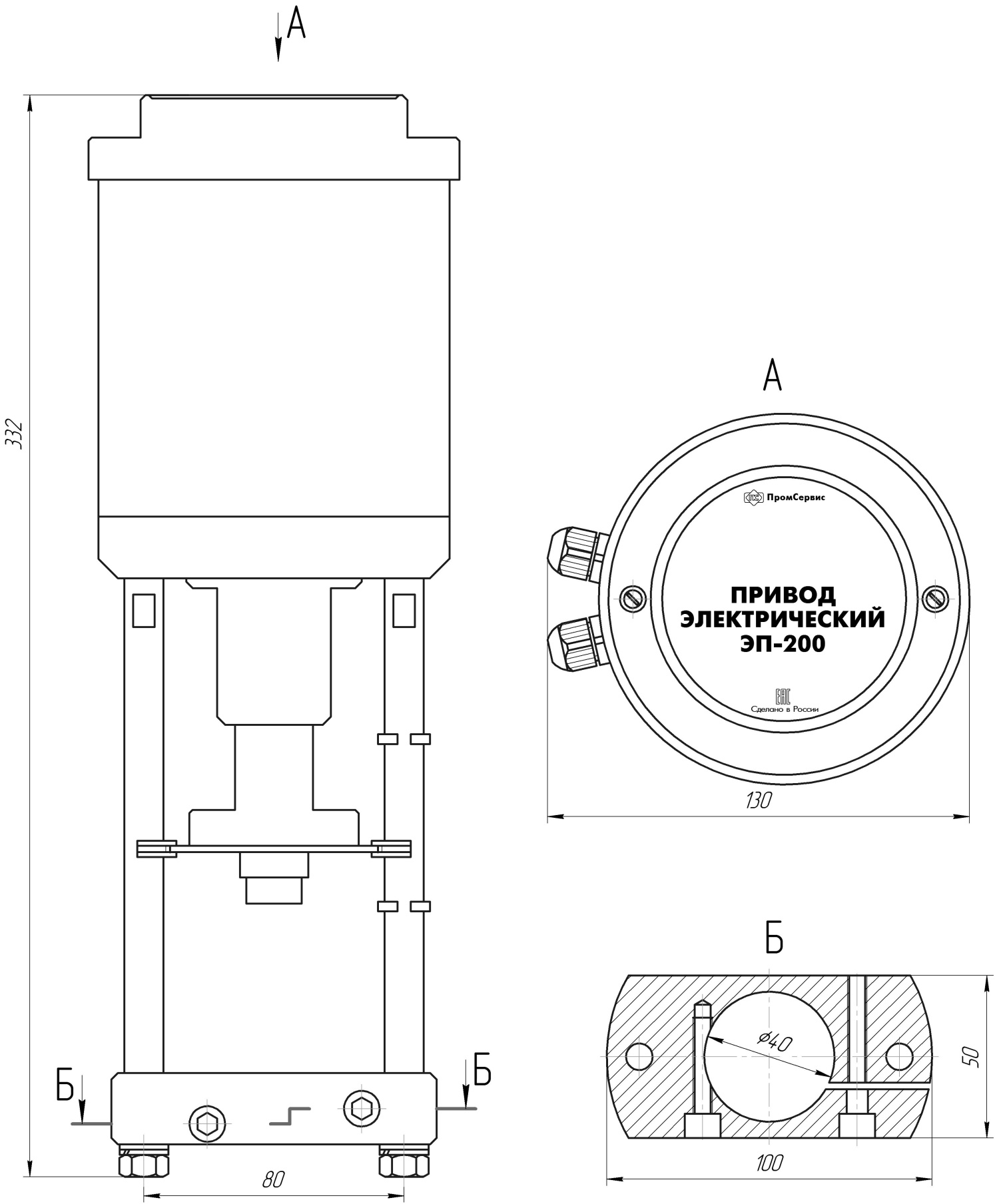 Рисунок А.1 – Габаритные и присоединительные размеры привода для клапанов производства «КПСР Групп» моделей КПСР и КССР Приложение А (Продолжение)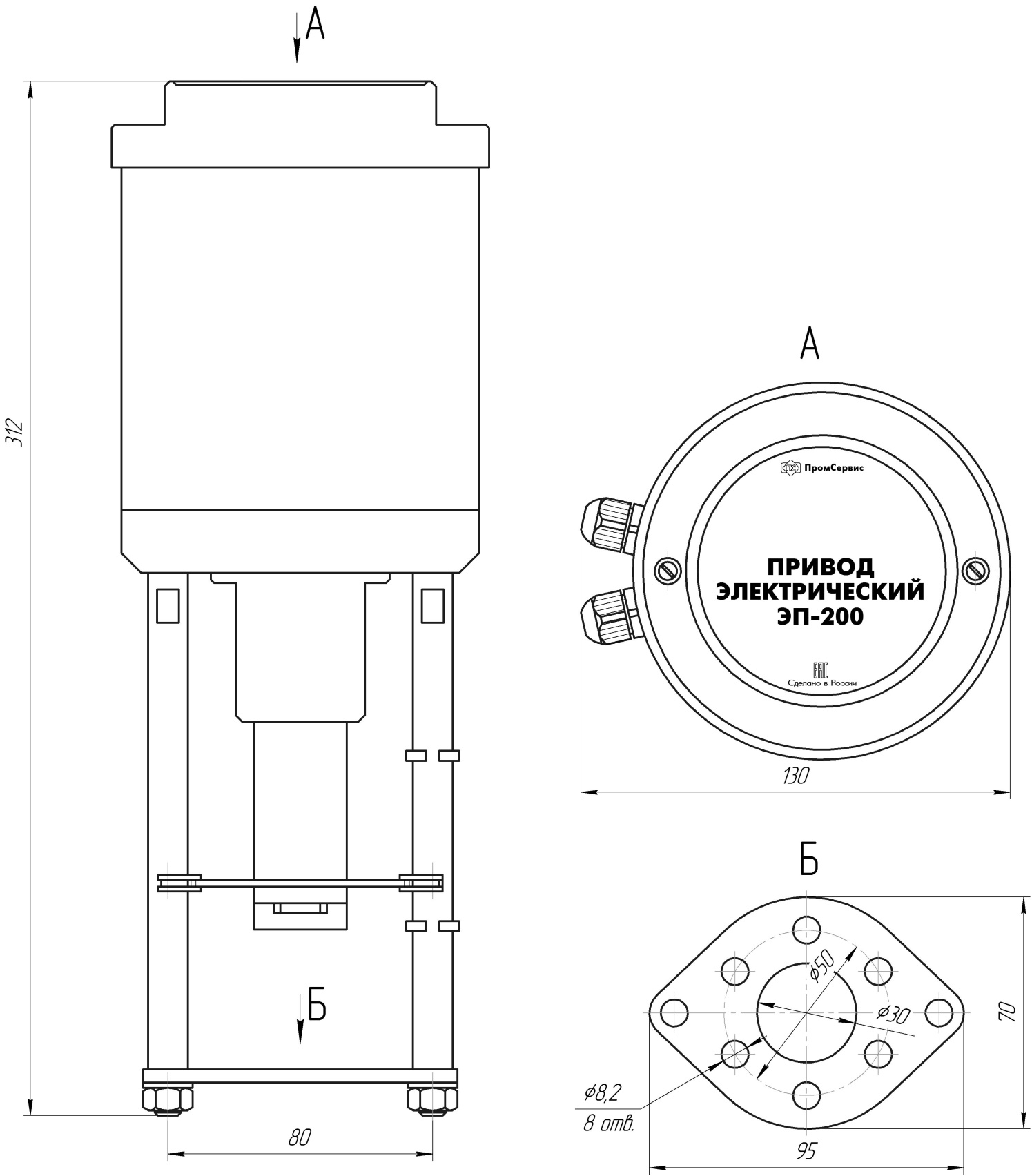 Рисунок А.2 – Габаритные и присоединительные размеры привода для клапанов производства «TA Hydronics» моделей CV216GG и CV316GG Лист регистрации измененийНаименование параметраЗначение параметраНапряжение питания постоянного тока, Вот 12 до 24Потребляемая мощность, Втне более 20Цифровое управление по интерфейсу RS-485Протокол обмена данными ModBus-RTUСтепень защитыIP54Максимальное усилие, Н2000Скорость v1 перемещения штока, с/мм5Скорость v2 перемещения штока, с/мм15Максимальный ход штока, мм32Рабочая температура окружающей среды, 0Сот 0 до плюс 60Диаметр условного прохода клапанов, ммДу15 - 80Габаритные и присоединительные размерыПриложение АМасса, кгне более 3,5Средняя наработка на отказ, часовне менее 50000Средний срок службы при соблюдении условий эксплуатации (п 3.7), лет10ПараметрЗначениеСкорость обмена, бит/с19200Количество бит данных8Количество стоповых бит1Проверка четностинетСетевой адрес*10 или 11Протокол обменаModBus.RTU№Обозна-чениеНазначениеПоложение ON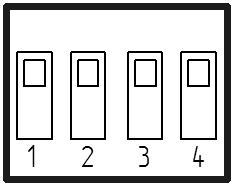 Положение OFF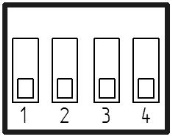 1O/CАварийное положение клапана при отключении сетевого питанияОткрытоЗакрыто2SPСкорость перемещенияv1 (5 с/мм)v2 (15 с/мм)3DIRЛогика работыПрямаяИнверсная4ADRАдрес в сети RS-4851011ОбозначениеНаименованиеНазначение клавишиКороткое нажатие ручки энкодераВход в меню нижнего уровня, перемещение по знакоразрядам при настройке Вращение ручки энкодераПеремещение по пунктам меню, уменьшение (увеличение) значения параметра.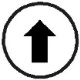 Нажатие кнопки Выход из меню нижнего уровня.▲▼ПАРАМЕТРЫ◄►ОТКРПРv1!160c▲▼корпусоткр!◄►ОТКРПРv1!160cВнешниепроявленияСпособ устранения отказаПричина отказаПривод  не реагирует на внешнее управлениеЗакрыть крышку приводаПри открытой крышке внешнее управление блокируется.Привод  не реагирует на внешнее управлениеПроверить линии связи с термоконтроллером.Обрыв или замыкание в сигнальном кабеле. Нарушена полярность при подключении. Длина линии связи более 1000 м.Привод  не реагирует на внешнее управлениеПроверить наличие внешнего  питания.При питании от аккумулятора внешнее управление блокируется.Привод  не реагирует на внешнее управлениеУстановить сетевой адрес в термоконтроллере, соответствующий положению DIP-переключателя привода.Неверно установлен сетевой адрес.Привод  не реагирует на внешнее управлениеОбъединить линии «Shld»  привода и «GND» термоконтроллера.Различие величины отрицательных  потенциалов источников питания. Привод  не реагирует на управление кнопкамиСменить направление движения.Достигнуто крайнее положение клапана.Изм.Номера листов (страниц)Номера листов (страниц)Номера листов (страниц)Номера листов (страниц)Всего листов (страниц) в докум.№докум.Входящий №сопрово-дительного документа и датаПодп.ДатаИзм.изме-ненныхзаме-ненныхновыханну-лиро-ванныхВсего листов (страниц) в докум.№докум.Входящий №сопрово-дительного документа и датаПодп.Дата